    Торговый Дом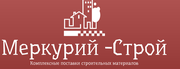               «Меркурий-Строй»Полное наименование   организации Общество с ограниченной ответственностью ТД «Меркурий-Строй»Краткое наименование организацииООО ТД «Меркурий-Строй»Юридический адрес140000, МО, Люберецкий р-н, г. Люберцы ул. Котельническая, д. 8А, офис 34Фактический адрес140000, МО, Люберецкий р-н, г. Люберцы ул. Котельническая, д. 8А, офис 34ИНН5027252188КПП502701001ОГРН1175027011774ОКПО15516703ОКВЭД46.73.6БанкБИККорр. счетРасчетный счетДиректорМайоров Юрий Борисовичдействует на основании уставаWeb-сайт:http://меркурийстрой.рфТелефон:+7 (499) 350-23-15 